December              2017      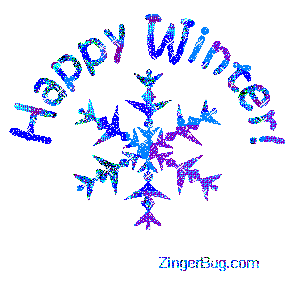 Compassion: Demonstrate kindness, care and thoughtfulness. Empathize with others.1                                                Day 5 23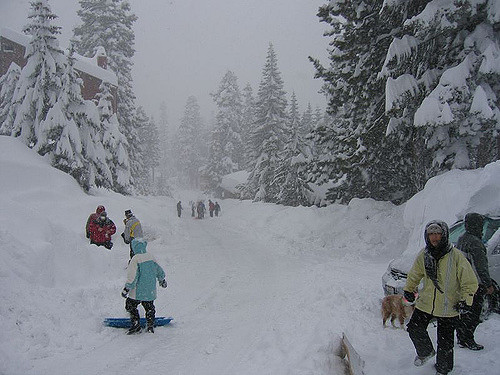 December’s Pita Pit order is open on School Cash Online for ordering.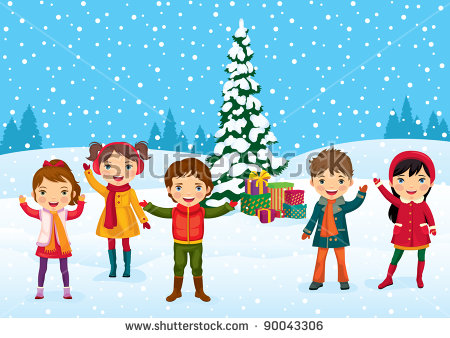 Pita Pit lunch4                                               Day 15                                                     Day 26                                                 Day 36                                                 Day 37                                                Day 48                                               Day 5 910Food & Baby Items Drive Collection all week.Thank you to our wonderful families for their donations. Book Fair begins today, student preview only.Open to families and friends from 3:05 – 4:00Book Fair begins today, student preview only.Open to families and friends from 3:05 – 4:00Book Fair – K-3 10:25-10:45                    4-8 – 10:45-11:05                    FF - 3:05 – 4:00Int. Girls VB Tournament at DSSBook Fair – K-3 10:25-10:45  4-8-10:45-11:05; FF-3:05-4:00Pizza lunch  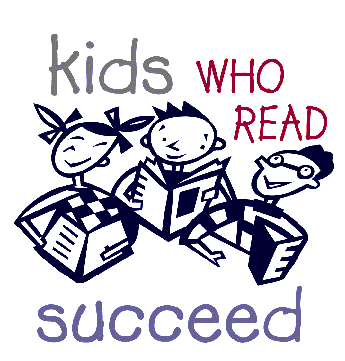 11                                              Day 112                                                 Day 213                                                 Day 313                                                 Day 314                                               Day 415                                             Day 51617Last day of Book Fair for students.K-3-10:25-10:45;  4-8-10:45-11:05Jr. Co-ed VB tournamentJulia’s Bistro Chicken Nuggets & Caesar Salad lunch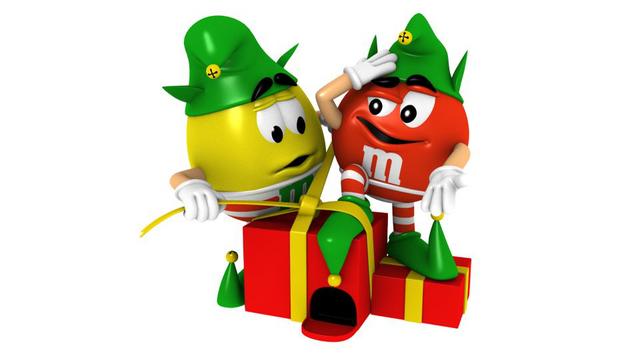 18                                              Day 119                                                   Day 220                                               Day 320                                               Day 321                                               Day 422                                            Day 52324Holiday PJ DayCandy Canes being sold daily this week for 50¢ ea. 4 max/person/day Ed. Tech Crew to BrantfordChristmas Carols @ 9 led by Gr. 8 All are welcome to join usHoliday Hat DayPrimary Christmas ConcertDress Rehearsal 11:30 a.m.Evening Performance 6:30 p.m.Christmas Carols @ 9 led by Gr. 5. All are welcome to join usHoliday Sweater DayChristmas Carols @ 9 led by Gr. 6. All are welcome to join usHoliday Sweater DayChristmas Carols @ 9 led by Gr. 6. All are welcome to join usHoliday Character DayAnnual Turkey Lunch**Don’t forget your plate and utensils**Christmas Carols @ 9 led by Gr. 4.  All are welcome to join usWear it All DayPizza lunchChristmas Carols @ 9 led by Gr. 7All are welcome to join us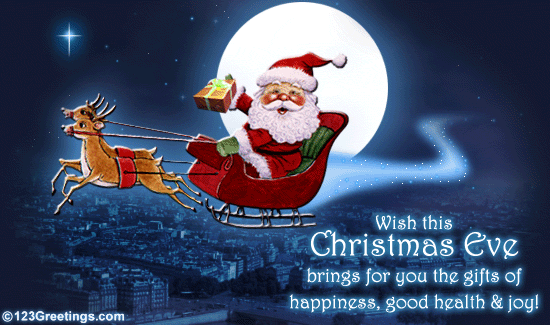 2526272728293031                       The staff at Fairview Avenue School wish our Falcon Families a safe and happy holiday season!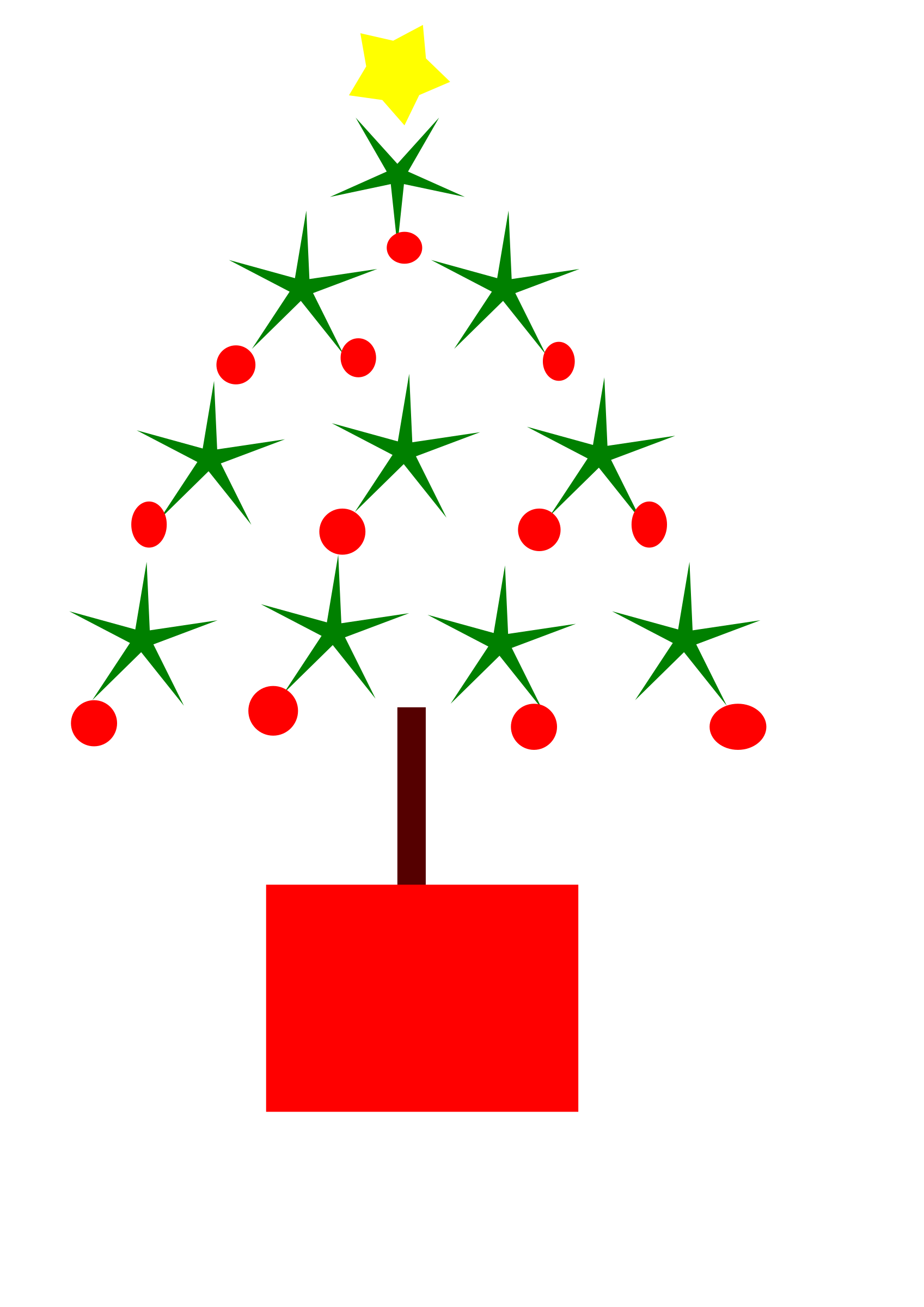                        The staff at Fairview Avenue School wish our Falcon Families a safe and happy holiday season!                       The staff at Fairview Avenue School wish our Falcon Families a safe and happy holiday season!                       The staff at Fairview Avenue School wish our Falcon Families a safe and happy holiday season!                       The staff at Fairview Avenue School wish our Falcon Families a safe and happy holiday season!                       The staff at Fairview Avenue School wish our Falcon Families a safe and happy holiday season!                       The staff at Fairview Avenue School wish our Falcon Families a safe and happy holiday season!                       The staff at Fairview Avenue School wish our Falcon Families a safe and happy holiday season!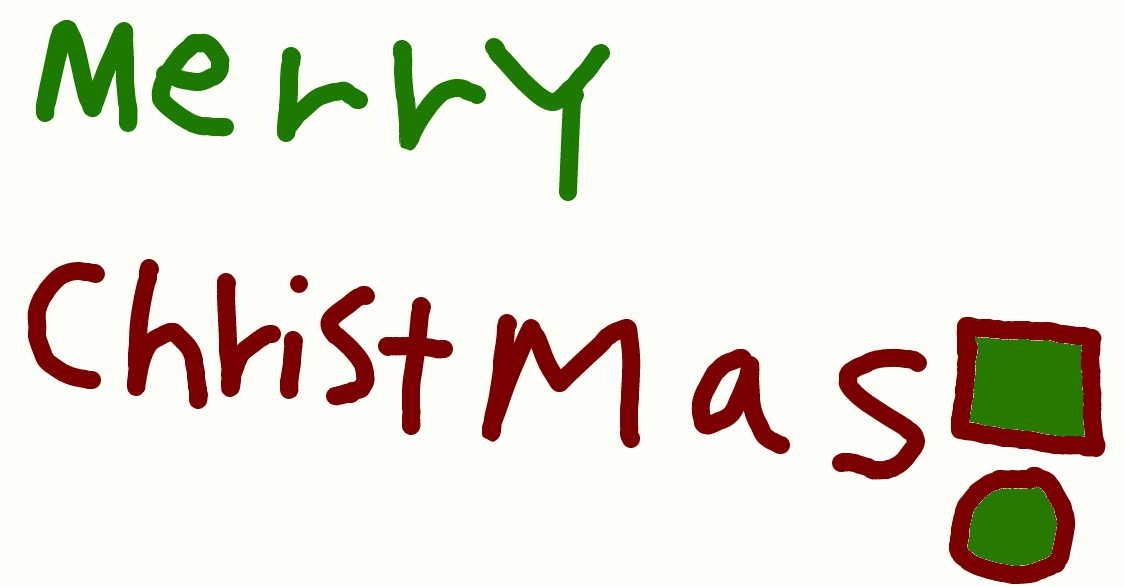 Upcoming Dates:Monday, January 8 – First day of school in 2018.Monday, January 22 – P. A. Day, no school for students                                                                                                                                                    Upcoming Dates:Monday, January 8 – First day of school in 2018.Monday, January 22 – P. A. Day, no school for students                                                                                                                                                    Upcoming Dates:Monday, January 8 – First day of school in 2018.Monday, January 22 – P. A. Day, no school for students                                                                                                                                                    Upcoming Dates:Monday, January 8 – First day of school in 2018.Monday, January 22 – P. A. Day, no school for students                                                                                                                                                    Upcoming Dates:Monday, January 8 – First day of school in 2018.Monday, January 22 – P. A. Day, no school for students                                                                                                                                                    